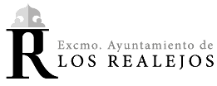 Ayuntamiento de Los RealejosAvenida de Canarias, 6 - 38410 – Los Realejos 922346234 – 010   alcaldia@losrealejos.es  http://www.losrealejos.es | https://sede.losrealejos.esAyuntamiento de Los RealejosAvenida de Canarias, 6 - 38410 – Los Realejos 922346234 – 010   alcaldia@losrealejos.es  http://www.losrealejos.es | https://sede.losrealejos.esTRANSP.005Anualidad2022/2023Ayuntamiento de Los RealejosAvenida de Canarias, 6 - 38410 – Los Realejos 922346234 – 010   alcaldia@losrealejos.es  http://www.losrealejos.es | https://sede.losrealejos.esAyuntamiento de Los RealejosAvenida de Canarias, 6 - 38410 – Los Realejos 922346234 – 010   alcaldia@losrealejos.es  http://www.losrealejos.es | https://sede.losrealejos.esPortal de TransparenciaPortal de TransparenciaPortal de TransparenciaCódigoCódigoDescripción del apartadoDescripción del apartadoDescripción del apartadoDescripción del apartado11101110Gasto total efectuado en concepto de ayudas y subvenciones para actividades económicas.Gasto total efectuado en concepto de ayudas y subvenciones para actividades económicas.Gasto total efectuado en concepto de ayudas y subvenciones para actividades económicas.Gasto total efectuado en concepto de ayudas y subvenciones para actividades económicas.PLAN ESTRATÉGICO DE SUBVENCIONES 2022PLAN ESTRATÉGICO DE SUBVENCIONES 2022PLAN ESTRATÉGICO DE SUBVENCIONES 2022PLAN ESTRATÉGICO DE SUBVENCIONES 2022PLAN ESTRATÉGICO DE SUBVENCIONES 2022PLAN ESTRATÉGICO DE SUBVENCIONES 2022PLAN ESTRATÉGICO DE SUBVENCIONES 2022PLAN ESTRATÉGICO DE SUBVENCIONES 2022PLAN ESTRATÉGICO DE SUBVENCIONES 2022PLAN ESTRATÉGICO DE SUBVENCIONES 2022PLAN ESTRATÉGICO DE SUBVENCIONES 2022PLAN ESTRATÉGICO DE SUBVENCIONES 2022PLAN ESTRATÉGICO DE SUBVENCIONES 2022PLAN ESTRATÉGICO DE SUBVENCIONES 2022PLAN ESTRATÉGICO DE SUBVENCIONES 2022PLAN ESTRATÉGICO DE SUBVENCIONES 2022NUMAÑOCONCEJALIAAREAOBJETIVOS GENERALESTIPO DE SUBVENCIÓNSECTOR AL QUE VAN DIRIGIDAS LAS AYUDASOBJETIVOS Y EFECTOSLÍNEA DE ACTUACIÓNPLAZO CONSECUCIÓN OBJETIVOS COSTES PREVISIBLES  APLICACIÓN PRESUPUESTARIA FUENTES FINANCIACIÓNPLAN DE ACCIÓNPAGO SUBVENCIÓNRÉGIMEN DE SEGUIMIENTO Y EVALUACIÓN12022AGRICULTURAAGRPROMOVER EL DESARROLLO, MANTENIMIENTO Y REVITALIZACIÓN DEL SECTOR AGRARIO LOCALCONCURRENCIAAGRICULTORES Y/O GANADEROS DE LOS REALEJOS ASÍ COMO ENTIDADES ASOCIATIVAS AGRARIAS Y/O GANADERAS DE LOS REALEJOSPROMOVER EL DESARROLLO, MANTENIMIENTO Y REVITALIZACIÓN DEL SECTOR AGRARIO LOCALLÍNEA 1 - AGRICULTURA - PROMOVER EL MANTENIMIENTO Y DESARROLLO DEL SECTOR AGRARIO LOCALANUAL AÑO 2022          9.600,00    AGR/419/48900 AYUNTAMIENTO DE LOS REALEJOSELABORACIÓN DE BASES ESPECÍFICAANTICIPO 100%PERIÓDICO ANUAL22022AGRICULTURAAGRPROMOVER LA MEJORA DE LAS EXPLOTACIONES GANADERAS DE LOS REALEJOSCONCURRENCIAGANADEROS DE LOS REALEJOSMEJORA DE LAS EXPLOTACIONES GANADERAS DE LOS REALEJOSLÍNEA 2 - AGRICULTURA - PROMOVER LAS EXPLOTACIONES GANADERAS DE LOS REALEJOSANUAL AÑO 2022         23.000,00    AGR/419/77000 AYUNTAMIENTO DE LOS REALEJOSELABORACIÓN DE BASES ESPECÍFICAANTICIPO 100%PERIÓDICO ANUAL32022AGRICULTURAAGRPROMOVER EL MANTENIMIENTO Y EVITAR EL ABANDONO DE TERRENOS RUSTICOS DE LOS REALEJOSCONCURRENCIAPROPIETARIOS DE TERRENOS AGRICOLAS DE LOS REALEJOS QUE TENGAN QUE DESBROZAR SUS PARCELAS AGRÍCOLAS PARA SU PUESTA EN PRODUCCIÓNSUBVENCIONES PARA LA RECUPERACIÓN DE TERRENOS PARA EL CULTIVO DE LOS REALEJOS.LÍNEA 5 - AGRICULTURA - DESBROZE DE TERRENOS AGRÍCOLAS PARA SU PUESTA EN PRODUCCIÓNANUAL AÑO 2022          5.000,00    AGR/419/48900 AYUNTAMIENTO DE LOS REALEJOSELABORACION DE BASES ESPECIFICASANTICIPO 100%PERIODICO ANUAL42022AGRICULTURAAGRFACILITAR LA RECUPERACIÓN DE TERRENOS AGRARIOS MEDIANTE LA ENTREGA DE SEMILLAS DE VARIEDADES LOCALES (CEREALES, FRUTAS Y PAPAS)CONCURRENCIAAGRICULTORES/AS DE LOS REALEJOS QUE SE ENCUENTREN EN SITUACIÓN DE DESEMPLEOFACILITAR LA RECUPERACIÓN DE TERRENOS AGRARIOS MEDIANTE LA ENTREGA DE SEMILLAS DE VARIEDADES LOCALES (CEREALES, FRUTAS Y PAPAS) PARA SU SIEMBRALÍNEA 3 - AGRICULTURA - RECUPERACION DE TERRENOS AGRARIOS MEDIANTE LA ENTREGA DE SEMILLASANUAL AÑO 2022          5.000,00    AGR/419/48900 AYUNTAMIENTO DE LOS REALEJOSELABORACIÓN DE BASES ESPECÍFICAEN ESPECIEPERIÓDICO FINAL52022AGRICULTURAAGRCOLABORACIÓN EN LA RECOGIDA DEL CEREAL A LOS AGRICULTORES DEL MUNICIPIO PARA REVITALIZAR EL CULTIVO DEL CEREAL Y EVITAR EL ABANDONO DE LOS TERRENOS AGRÍCOLAS.NOMINATIVAAGRICULTORES DE LOS REALEJOS QUE CULTIVEN CEREAL, TRIGO, AVENA, CEBADA, ETC.COLABORACIÓN EN LA RECOGIDA DEL CEREAL A LOS AGRICULTORES DEL MUNICIPIO PARA REVITALIZAR EL CULTIVO DEL CEREAL Y EVITAR EL ABANDONO DE LOS TERRENOS AGRÍCOLAS.LÍNEA 4 - AGRICULTURA - RECOGIDA DE CEREAL A LOS AGRICULTORES ASOCIACIÓN DEL CEREAL DE TENERIFE - ACETEANUAL AÑO 2022          5.000,00    AGR/419/48915 AYUNTAMIENTO DE LOS REALEJOSCONVENIO CERRADAANTICIPO 100%PERIÓDICO ANUAL62022COMERCIOCOMFOMENTAR LA ACTIVIDAD COMERCIAL EN LAS ZONAS COMERCIALES ABIERTASCONCURRENCIATITULARES DE PEQUEÑAS EMPRESAS CONSTITUIDAS BAJO CUALQUIER FORMA MERCANTIL, EMPRESARIOS INDIVIDUALES Y COMUNIDADES DE BIENES O SOCIEDADES CIVILES, QUE INICIEN UNA ACTIVIDAD EN ESTABLECIMIENTOS UBICADOS EN EL MUNICIPIO DE LOS REALEJOS, SIEMPRE QUE ESTOS SE ENCUENTRE A PIE DE CALLEOBJETIFO ESTRATÉGICO: 1.- CONTRIBUIR A LA OCUPACION DE LOCALES VACIOS EN ZCA. 2.- INCENTIVAR LA PUESTA EN MARCHA DE NUEVAS ACTIVIDADES ECONÓMICAS. 3.- IMPULSAR LA APERTURA DE NUEVAS ACTIVIDADES EMPRESARIALES/COMERCIALES Y DE SERIVICOS EN EL MUNICIPIO. 4.- DIVERSIFICAR LA OFERTA COMERCIAL EXISTENTE CON LA FINALIDAD DE INCENTIVAR SINERGIAS COMERCIALES. LÍNEA 1 - COMERCIO - PROMOVER EL IMPULSO DE LA ACTIVIDAD ECONÓMICA MEDIANTE LA RECUPERACIÓN DE LOCALES COMERCIALES VACIOS QUE GENEREN FLUJOS DE PERSONAS Y ACTIVIDAD EN LAS ZONAS COMERCIALES ABIERTASANUAL AÑO 2022         17.000,00    COM/433/47900 AYUNTAMIENTO DE LOS REALEJOSELABORACIÓN DE BASES ESPECÍFICASTRAS LA JUSTIFICACIÓNPERIÓDICO TRIMESTRAL72022COMERCIOCOMFOMENTAR LA COMPETITIVIDAD, MEJORA Y CONSOLIDACIÓN DE EMPRESASCONCURRENCIAPODRAN ACCEDER A ESTE TIPO DE AYUDAS LAS EMPRESAS, CUALQUIERA QUE SEA SU FORMA JURIDICA QUE RADIQUEN Y DESARROLLEN SU ACTIVIDAD EN EL TM DE LOS REALEJOS SIEMPRE QUE REALICEN LA ACTIDAD QUE FUNDAMENTA SU OTORGAMIENTO EN LOS TÉRMINOS ESTABLECIDOS EN LAS ORDENANZAS MUNICIPALES.MEJORA DE LA IMAGEN DE LA EMPRESA MEDIANTE ACTUACIONES EN EL DISEÑO Y PRODUCCION DE IMAGEN CORPORATIVA, LOGOS, ANAGRAMAS, PROTECCION DEL NOMBRE COMERCIAL, PATENTES Y MARCAS, VESTUARIO, UNIFORMES, CAMPAÑAS PUBLICITARIAS EN MEDIOS DE COMUNICACIÓN, RÓTULO DE VEHÍCULOS Y EN FACHADAS DEL ESTABLECIMIENTO, TOLDOS CON ANAGRAMA DEL COMERCIO, CONTRATACIÓN Y DISEÑO DE PÁGINAS WEB, COMERCIO ELECTRÓNICO, SERVICIOS DE CONSULTORÍA EMPRESARIAL, Y DE FORMACIÓN EN ACCIONES RELACIONADOS CON LA IMAGEN, LA PRESENTACIÓN Y EL DISEÑO DEL ESTABLECIMIENTO COMERCIAL.LÍNEA 2 - COMERCIO - FOMENTO DE LA COMPETITIVIDAD, MEJORA Y CONSOLIDACIÓN DE LAS EMPRESAS DE LOS REALEJOS : REMARCATE.ANUAL AÑO 2022         21.740,25    COM/ 433/47900 AYUNTAMIENTO DE LOS REALEJOSELABORACIÓN DE BASES ESPECÍFICATRAS LA JUSTIFICACIÓNPERIÓDICO ANUAL82022COMERCIOCOMFOMENTO DEL ASOCIACIONISMO EN EL AMBITO COMERCIAL: CAMPAÑAS DE DINAMIZACIÓN COMERCIAL.NOMINATIVAASOCIACION DE COMERCIANTES DE LOS REAELJOS - ACOREDINAMIZAR EL COLECTIVO DE EMPRESARIOS Y COMERCIANTES PARA FAVORECER LA PARTICIPACIÓN ACTIVA EN LAS ACTUACIONES QUE SON DE SU INTERÉS EN EL ÁMBITO MUNICIPALLÍNEA 3 - COMERCIO - FOMENTO DEL ASOCIACIONISMO EN EL AMBITO COMERCIAL: CAMPAÑAS DE DINAMIZACION COMERCIALANUAL AÑO 2022          5.000,00    COM/433/48913 AYUNTAMIENTO DE LOS REALEJOSCONVENIO ABIERTAANTICIPO 100%PERIÓDICO TRIMESTRAL92022COMERCIOCOMFOMENTO DEL ASOCIACIONISMO EN EL AMBITO COMERCIAL: CAMPAÑAS DE DINAMIZACIÓN COMERCIAL.NOMINATIVAASOCIACION CRUZ SANTA COMERCIALDINAMIZAR EL COLECTIVO DE EMPRESARIOS Y COMERCIANTES PARA FAVORECER LA PARTICIPACIÓN ACTIVA EN LAS ACTUACIONES QUE SON DE SU INTERÉSLÍNEA 4 - COMERCIO - FOMENTO DEL ASOCIACIONISMO EN EL AMBITO COMERCIAL: CAMPAÑAS DE DINAMIZACION COMERCIALANUAL AÑO 2022          2.000,00    COM/433/48982 AYUNTAMIENTO DE LOS REALEJOSCONVENIO ABIERTAANTICIPO 100%PERIÓDICO TRIMESTRAL102022COMERCIOCOMMEJORA DE LA IMAGEN EXTERIOR DEL SECTOR DE LA RESTAURACIÓN DEL MUNICIPIOCONCURRENCIATITULARES DE PEQUEÑAS EMPRESAS CONSTITUIDAS BAJO CUALQUIER FORMA MERCANTIL, EMPRESARIOS INDIVIDUALES Y COMUNIDADES DE BIENES O SOCIEDADES CIVILES, QUE INICIEN UNA ACTIVIDAD EN ESTABLECIMIENTOS UBICADOS EN EL MUNICIPIO DE LOS REALEJOS, SIEMPRE QUE ESTOS CUENTEN CON TERRAZAS O RELICEN SUS SERVICIOS EN EL EXTERIOROBJETIVO ESTRATÉGICO: 1.-UNIFORMIDAD DE IMAGEN DE CAFETERÍAS, RESTAURANTES Y BARES. 2.´- MEJORA DEL MOBILIARIO PARA EXTERIORES.LINEA 5 - COMERCIO - MEJORA DE LA IMAGEN EXTERIOR DEL SECTOR DE LA RESTAURACIÓN DEL MUNICIPIOANUAL AÑO 2022         40.000,00    COM/433/47900 AYUNTAMIENTO DE LOS REALEJOSELABORACIÓN DE BASES ESPECIFICASTRAS LA JUSTIFICACIÓNPERIODICO TRIMESTRAL112022EMPLEOEMPPOTENCIACIÓN DEL ACCESO AL EMPLEO MEDIANTE LÍNEAS EMPRENDEDORASCONCURRENCIAPERSONAS EMPRENDEDORAS QUE HAYAN ESTADO DESEMPLEADAS CON ANTERIORIDAD A DARSE DE ALTA EN EL RETA Y EJERZAN SU ACTIVIDAD BAJO CUALQUIER FORMA MERCANTIL FOMENTAR Y FACILITAR EL ACCESO AL EMPLEO A TRAVÉS DE LÍNEAS EMPRENDEDORASLÍNEA 1 - EMPLEO -  POTENCIACIÓN DEL ACCESO AL EMPLEO MEDIANTE LÍNEAS EMPRENDEDORAS: SUBVENCIÓN DESTINADA A SUFRAGAR LOS GASTOS DE LOS PRIMEROS MESES DE ACTIVIDAD DE LAS PERSONAS DESEMPLEADAS DEL MUNICIPIO QUE SE DEN DE ALTA COMO AUTÓNOMOS, INCLUYENDO GASTOS DE LA SEGURIDAD SOCIAL Y OTROS GASTOS CORRIENTES QUE SEAN NECESARIOS PARA LA ACTIVIDAD QUE VAN A DESARROLLAR. ANUAL AÑO 2022         60.000,00    EMP/241/47000 AYUNTAMIENTO DE LOS REALEJOSELABORACIÓN DE BASES ESPECÍFICATRAS LA JUSTIFICACIÓNPERIODICO FINAL122022EMPLEOEMPLOS REALEJOS SUMA: ACCIONES COMBINADAS DESTINADAS A POBLACIÓN EN SITUACION DE VULNERABILIDAD SOCIOLABORAL O PELIGRO DE PADECERLANOMINATIVAPERSNAS DESEMPLEADAS QUE SE ENCUENTRAN EN SITUACIÓN DE EXCLUSIÓN SOCIAL O RIESGO DE PADECERLA.MEJORA DE LA EMPLEABILIDAD DE LAS PERSONAS DESEMPLEADAS QUE SE ENCUENTRAN EN DIFICILES CIRCUNSTANCIAS SOCIOECONOMICAS PRIMANDO SU INSERCIÓN LABORALLINEA 2 - EMPLEO - LOS REALEJOS SUMA: ACCIONES COMBINADAS DESTINADAS A POBLACIÓN EN SITUACIÓN DE VULNERABILIDAD SOCIOLABORAL O PELIGRO DE PADEDERLA.PLURIANUAL 2021-2022       120.000,00    EMP/241/48911 AYUNTAMIENTO DE LOS REALEJOSCONVENIO ABIERTATRAS LA JUSTIFICACIÓNPERIODICO FINAL132022EMPLEOEMPMEJORAR LA EMPLEABILIDAD DE PERSONAS DEL MUNICIPIO DE LOS REALEJOS MEDIANTE ITINERARIOS PERSONALIZADOS DE INSERCIÓN CON ACCIONES DE ORIENTACIÓN, FORMACIÓN E INTERMEDIACIÓN CON EMPRESAS.NOMINATIVAPERSONAS DESEMPLEADAS, EN SITUACIÓN DE EXCLUSIÓN SOCIAL1. PROMOVER LA INSERCIÓN LABORAL DE AL MENOS EL 30 % DE LAS PERSONAS PARTICIPANTES DEL PROYECTO EN SITUACIÓN O RIESGO DE EXCLUSIÓN SOCIAL. 2. REALIZACIÓN DE TALLERES FORMATIVOS EN COMPETENCIAS PERSONALES, COMPETENCIAS SOCIALES, COMPETENCIAS PARA LA INSERCION LABORAL. 3.MEJORAR LA CAPACITACIÓN PROFESIONAL DE LAS PERSONAS BENEFICIARIAS A TRAVES DE UN CURSO DE OPERACIONES BASICAS DE COCINA VEGANA. 4.REALIZACION DE UN CURSO DE FORMACIÓN DE INGLES ESPECIFICO PARA EL SECTOR DE LA HOSTELERIA Y EL TURISMO. 5.- INTERMEDIAR ENTRE EMPLEADORES/AS Y PARTICIPANTES DEL PROYECTO PARA FAVORECER SU ACCESO AL MUNDO LABORAL.LINEA 3 - EMPLEO - MEJORAR LA EMPLEABILIDAD DE PERSONAS DEL MUNICIPIO DE LOS REALEJOS MEDIANTE ITINERARIOS PERSONALIZADOS DE INSERCIÓN CON ACCIONES DE ORIENTACIÓN, FORMACIÓN E INTERMEDIACIÓN CON EMPRESAS.ANUAL AÑO 2022         12.995,00    EMP/241/48923 AYUNTAMIENTO DE LOS REALEJOSCONVENIO CERRADATRAS LA JUSTIFICACIÓNPERIODICO FINAL142022TRANSPORTETRSSUBVENCIÓN PARA LAS ASOCIACIONES DE TASIS DEL MUNICIPIO PARA LA MEJORA DE LA IMAGEN DEL TAXI DE LOS REALEJOS. SERVITAX. RADIOTAXICONCURRENCIAA TODOS LOS TAXISTAS CON LICENCIA MUNICIPAL DE LOS REALEJOSSUBVENCIONAR LA MEJORA DE LA IMAGEN DEL SECTOR DEL TAXILINEA 1 - TRANSPORTE - SUBVENCION PARA LAS ASOCIACIONES DE TAXIS DEL MUNICIPIO PARA LA MEJORA DE LA IMAGEN DEL TAXI DE LOS REALEJOS. SERVITAX.  RADIOTAXIANUAL AÑO 2022          9.000,00    TRS/4412/47901 AYUNTAMIENTO DE LOS REALEJOSELABORACION DE BASES ESPECIFICASANTICIPOFINALPLAN ESTRATÉGICO DE SUBVENCIONES 2023PLAN ESTRATÉGICO DE SUBVENCIONES 2023PLAN ESTRATÉGICO DE SUBVENCIONES 2023PLAN ESTRATÉGICO DE SUBVENCIONES 2023PLAN ESTRATÉGICO DE SUBVENCIONES 2023PLAN ESTRATÉGICO DE SUBVENCIONES 2023PLAN ESTRATÉGICO DE SUBVENCIONES 2023PLAN ESTRATÉGICO DE SUBVENCIONES 2023PLAN ESTRATÉGICO DE SUBVENCIONES 2023PLAN ESTRATÉGICO DE SUBVENCIONES 2023PLAN ESTRATÉGICO DE SUBVENCIONES 2023PLAN ESTRATÉGICO DE SUBVENCIONES 2023PLAN ESTRATÉGICO DE SUBVENCIONES 2023PLAN ESTRATÉGICO DE SUBVENCIONES 2023PLAN ESTRATÉGICO DE SUBVENCIONES 2023PLAN ESTRATÉGICO DE SUBVENCIONES 2023NUMAÑOCONCEJALIAAREAOBJETIVOS GENERALESTIPO DE SUBVENCIÓNSECTOR AL QUE VAN DIRIGIDAS LAS AYUDASOBJETIVOS Y EFECTOSLÍNEA DE ACTUACIÓNPLAZO CONSECUCIÓN OBJETIVOS COSTES PREVISIBLES  APLICACIÓN PRESUPUESTARIA FUENTES FINANCIACIÓNPLAN DE ACCIÓNPAGO SUBVENCIÓNRÉGIMEN DE SEGUIMIENTO Y EVALUACIÓN12023AGRICULTURAAGRPROMOVER EL DESARROLLO, MANTENIMIENTO Y REVITALIZACIÓN DEL SECTOR AGRARIO LOCALCONCURRENCIAAGRICULTORES Y/O GANADEROS DE LOS REALEJOS ASÍ COMO ENTIDADES ASOCIATIVAS AGRARIAS Y/O GANADERAS DE LOS REALEJOSPROMOVER EL DESARROLLO, MANTENIMIENTO Y REVITALIZACIÓN DEL SECTOR AGRARIO LOCALLÍNEA 1 - AGRICULTURA - PROMOVER EL MANTENIMIENTO Y DESARROLLO DEL SECTOR AGRARIO LOCALANUAL AÑO 2023          9.600,00    AGR/419/48900 AYUNTAMIENTO DE LOS REALEJOSELABORACIÓN DE BASES ESPECÍFICAANTICIPO 100%PERIÓDICO ANUAL22023AGRICULTURAAGRFACILITAR LA RECUPERACIÓN DE TERRENOS AGRARIOS MEDIANTE LA ENTREGA DE SEMILLAS DE VARIEDADES LOCALES (CEREALES, FRUTAS Y PAPAS)CONCURRENCIAAGRICULTORES/AS DE LOS REALEJOS QUE SE ENCUENTREN EN SITUACIÓN DE DESEMPLEOFACILITAR LA RECUPERACIÓN DE TERRENOS AGRARIOS MEDIANTE LA ENTREGA DE SEMILLAS DE VARIEDADES LOCALES (CEREALES, FRUTAS Y PAPAS) PARA SU SIEMBRALÍNEA 2 - AGRICULTURA - RECUPERACION DE TERRENOS AGRARIOS MEDIANTE LA ENTREGA DE SEMILLASANUAL AÑO 2023        10.000,00    AGR/419/22105 AYUNTAMIENTO DE LOS REALEJOSELABORACIÓN DE BASES ESPECÍFICAEN ESPECIEPERIÓDICO FINAL32023AGRICULTURAAGRCOLABORACIÓN EN LA RECOGIDA DEL CEREAL A LOS AGRICULTORES DEL MUNICIPIO PARA REVITALIZAR EL CULTIVO DEL CEREAL Y EVITAR EL ABANDONO DE LOS TERRENOS AGRÍCOLAS.NOMINATIVAAGRICULTORES DE LOS REALEJOS QUE CULTIVEN CEREAL, TRIGO, AVENA, CEBADA, ETC.COLABORACIÓN EN LA RECOGIDA DEL CEREAL A LOS AGRICULTORES DEL MUNICIPIO PARA REVITALIZAR EL CULTIVO DEL CEREAL Y EVITAR EL ABANDONO DE LOS TERRENOS AGRÍCOLAS.LÍNEA 3 - AGRICULTURA - RECOGIDA DE CEREAL A LOS AGRICULTORES ASOCIACIÓN DEL CEREAL DE TENERIFE - ACETEANUAL AÑO 2023          5.000,00    AGR/419/48915 AYUNTAMIENTO DE LOS REALEJOSCONVENIO CERRADAANTICIPO 100%PERIÓDICO ANUAL42023AGRICULTURAAGRSUBVENCIÓN PARA LA RECUPERACIÓN DE TERRENOS BALUTOS DE LOS REALEJOSCONCURRENCIA COMPETITIVAPROPIETARIOS DE TERRENOS AGRÍCOLAS DE LOS REALEJOS QUE TENGAN QUE DESBROZAR SUS PARCELAS AGRÍCULAS PARA SU PUESTA EN PRODUCCIÓNPROMOVER EL MANTENIMIENTO Y EVITAR EL ABANDONO DE TERRENOS RÚSTICOS DE LOS REALEJOSLÍNEA 4 - AGRICULTURA - RFECUPERACIÓN DE TERRENOS BALUTOS DE LOS RELAEJOSANUAL AÑO 2023          5.000,00    AGR/419/48900 AYUNTAMIENTO DE LOS REALEJOSELABORACIÓN DE BASES ESPECÍFICASANTICIPO 100%PERIÓDICO ANUAL52023COMERCIOCOMFOMENTAR LA ACTIVIDAD COMERCIAL EN LAS ZONAS COMERCIALES ABIERTASCONCURRENCIATITULARES DE PEQUEÑAS EMPRESAS CONSTITUIDAS BAJO CUALQUIER FORMA MERCANTIL, EMPRESARIOS INDIVIDUALES Y COMUNIDADES DE BIENES O SOCIEDADES CIVILES, QUE INICIEN UNA ACTIVIDAD EN ESTABLECIMIENTOS UBICADOS EN EL MUNICIPIO DE LOS REALEJOS, SIEMPRE QUE ESTOS SE ENCUENTRE A PIE DE CALLEOBJETIFO ESTRATÉGICO: 1.- CONTRIBUIR A LA OCUPACION DE LOCALES VACIOS EN ZCA. 2.- INCENTIVAR LA PUESTA EN MARCHA DE NUEVAS ACTIVIDADES ECONÓMICAS. 3.- IMPULSAR LA APERTURA DE NUEVAS ACTIVIDADES EMPRESARIALES/COMERCIALES Y DE SERIVICOS EN EL MUNICIPIO. 4.- DIVERSIFICAR LA OFERTA COMERCIAL EXISTENTE CON LA FINALIDAD DE INCENTIVAR SINERGIAS COMERCIALES. LÍNEA 1 - COMERCIO - PROMOVER EL IMPULSO DE LA ACTIVIDAD ECONÓMICA MEDIANTE LA RECUPERACIÓN DE LOCALES COMERCIALES VACIOS QUE GENEREN FLUJOS DE PERSONAS Y ACTIVIDAD EN LAS ZONAS COMERCIALES ABIERTASANUAL AÑO 2023        17.000,00    COM/433/47900 AYUNTAMIENTO DE LOS REALEJOSELABORACIÓN DE BASES ESPECÍFICASTRAS LA JUSTIFICACIÓNPERIÓDICO TRIMESTRAL62023COMERCIOCOMFOMENTAR LA COMPETITIVIDAD, MEJORA Y CONSOLIDACIÓN DE EMPRESASCONCURRENCIAPODRAN ACCEDER A ESTE TIPO DE AYUDAS LAS EMPRESAS, CUALQUIERA QUE SEA SU FORMA JURIDICA QUE RADIQUEN Y DESARROLLEN SU ACTIVIDAD EN EL TM DE LOS REALEJOS SIEMPRE QUE REALICEN LA ACTIDAD QUE FUNDAMENTA SU OTORGAMIENTO EN LOS TÉRMINOS ESTABLECIDOS EN LAS ORDENANZAS MUNICIPALES.MEJORA DE LA IMAGEN DE LA EMPRESA MEDIANTE ACTUACIONES EN EL DISEÑO Y PRODUCCION DE IMAGEN CORPORATIVA, LOGOS, ANAGRAMAS, PROTECCION DEL NOMBRE COMERCIAL, PATENTES Y MARCAS, VESTUARIO, UNIFORMES, CAMPAÑAS PUBLICITARIAS EN MEDIOS DE COMUNICACIÓN, RÓTULO DE VEHÍCULOS Y EN FACHADAS DEL ESTABLECIMIENTO, TOLDOS CON ANAGRAMA DEL COMERCIO, CONTRATACIÓN Y DISEÑO DE PÁGINAS WEB, COMERCIO ELECTRÓNICO, SERVICIOS DE CONSULTORÍA EMPRESARIAL, Y DE FORMACIÓN EN ACCIONES RELACIONADOS CON LA IMAGEN, LA PRESENTACIÓN Y EL DISEÑO DEL ESTABLECIMIENTO COMERCIAL.LÍNEA 2 - COMERCIO - FOMENTO DE LA COMPETITIVIDAD, MEJORA Y CONSOLIDACIÓN DE LAS EMPRESAS DE LOS REALEJOS : REMARCATE.ANUAL AÑO 2023        23.689,80    COM/ 433/47900 AYUNTAMIENTO DE LOS REALEJOSELABORACIÓN DE BASES ESPECÍFICATRAS LA JUSTIFICACIÓNPERIÓDICO ANUAL72023COMERCIOCOMMEJORA DE LA IMAGEN EXTERIOR DEL SECTOR DE LA RESTAURACIÓN DEL MUNICIPIOCONCURRENCIATITULARES DE PEQUEÑAS EMPRESAS CONSTITUIDAS BAJO CUALQUIER FORMA MERCANTIL, EMPRESARIOS INDIVIDUALES Y COMUNIDADES DE BIENES O SOCIEDADES CIVILES, QUE INICIEN UNA ACTIVIDAD EN ESTABLECIMIENTOS UBICADOS EN EL MUNICIPIO DE LOS REALEJOS, SIEMPRE QUE ESTOS CUENTEN CON TERRAZAS O RELICEN SUS SERVICIOS EN EL EXTERIOROBJETIVO ESTRATÉGICO: 1.-UNIFORMIDAD DE IMAGEN DE CAFETERÍAS, RESTAURANTES Y BARES. 2.´- MEJORA DEL MOBILIARIO PARA EXTERIORES.LINEA 3 - COMERCIO - MEJORA DE LA IMAGEN EXTERIOR DEL SECTOR DE LA RESTAURACIÓN DEL MUNICIPIOANUAL AÑO 2023        40.000,00    COM/433/47900 AYUNTAMIENTO DE LOS REALEJOSELABORACIÓN DE BASES ESPECIFICASTRAS LA JUSTIFICACIÓNPERIODICO TRIMESTRAL82023COMERCIOCOMFOMENTO DEL ASOCIACIONISMO EN EL AMBITO COMERCIAL: CAMPAÑAS DE DINAMIZACIÓN COMERCIAL.NOMINATIVAASOCIACION CRUZ SANTA COMERCIALDINAMIZAR EL COLECTIVO DE EMPRESARIOS Y COMERCIANTES PARA FAVORECER LA PARTICIPACIÓN ACTIVA EN LAS ACTUACIONES QUE SON DE SU INTERÉSLÍNEA 4 - COMERCIO - FOMENTO DEL ASOCIACIONISMO EN EL AMBITO COMERCIAL: CAMPAÑAS DE DINAMIZACION COMERCIALANUAL AÑO 2023          2.000,00    COM/433/48982 AYUNTAMIENTO DE LOS REALEJOSCONVENIO ABIERTAANTICIPO 100%PERIÓDICO TRIMESTRAL92023COMERCIOCOMDINAMIZAR LA ACTIVIDAD COMERCIAL DEL MUNICIPIO DE LOS REALEJOS, PROMOVIENDO EL CONSUMO EN EL COMERCIO Y SERVICIOS LOCALES. CONCURRENCIATITULARES DE LAS PEQUEÑAS EMPRESAS CONSTITUIDAS BAJO CUALQUIER FORMA MERCANTIL, EMPRESARIOS/AS INDIVIDUALES Y COMUNIDAD DE BIENES O SOCIEDADES CIVILES QUE INICIEN UNA ACTIVIDAD EN ESTABLECIMIENTOS UBICADOS EN EL MUNICIPIO DE LOS REALEJOS.1.- DINAMIZAR LA ACTIVIDAD COMERCIAL DEL MUNICIPIO DE LOS REALEJOS, PROMOVIENDO EL CONSUMO EN EL COMERCIO Y SERVICIOS LOCALES. LÍNEA 5 - COMERCIO: ESTA ACTUACIÓN TIENE COMO OBJETO LA COLABORACIÓN DE UNA ENTIDAD QUE GESTIONE UN SISTEMA DE COMPRA DE BONOS, PARA QUE SEAN CANJEADOS EN LOS ESTABLECIMIENTOS ADHERIDOS AL PROGRAMA FOMENTANDO ASÍ LA RECUPERACIÓN DE LA ACTIVIDAD ECONÓMICA DEL MUNICIPIO.ANUAL AÑO 2023150.000,00 COM/433/47901 AYUNTAMIENTO DE LOS REALEJOSCONVENIO CERRADAANTICIPO TRIMESTRAL 102023COMERCIOCOMPotenciación del tejido comercial, profesional y de servicios a través de
proyectos de empresa: Subvención destinada a sufragar los gastos de los
primeros meses que genere la actividad empresarial en el municipio.CONCURRENCIAPersonas emprendedoras/as que inicien una nueva actividad comercial,
profesional y de servicios con domicilio social y centro de trabajo en el
municipio de Los Realejos.incentivar, mantener y desarrollar la actividad
económica y el emprendimiento en el municipio de Los RealejosLÍNEA 6 - COMERCIO -  Potenciación del tejido comercial, profesional y de servicios a través de proyectos de empresa: Subvención destinada a sufragar los gastos de los primeros meses que genere la actividad empresarial en el municipioANUAL AÑO 2023        80.000,00    COM/433/47902 AYUNTAMIENTO DE LOS REALEJOSELABORACIÓN DE BASES ESPECÍFICATRAS LA JUSTIFICACIÓNPERIODICO FINAL112023TRANSPORTETRSSUBVENCIÓN PARA LA MEJORA DE LA IMAGEN DEL TAXI DE LOS REALEJOSNOMINATIVAASOCIACIONES Y ENTIDADES DEL SECTOR DEL TAXI QUE PRESTAN SU SERVICIO EN EL TÉRMINO MUNICIPAL DE LOS REALEJOSSUBVENCIONAR LA MEJORA DE LA IMAGEN DEL SECTOR DEL TAXI, UNIFORMES Y OTROSLINEA 1 - TRANSPORTE - SUBVENCION  PARA LA MEJORA DE LA IMAGEN DEL TAXI DE LOS REALEJOSANUAL AÑO 2023     9.000,00     TRS/4412/47901  AYUNTAMIENTO DE LOS REALEJOSELABORACION DE BASES ESPECIFICASANTICIPOFINAL